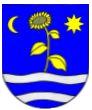 __________________________________________________________________________________________									V Patinciach, dňa 31.07.2023OZNÁMENIE - ÉRTESÍTÉSOznamujeme Vám, že e-mailová adresa na doručenie oznámenia o delegovaní člena a náhradníka do okrskovej volebnej komisie je:sekretariat@obecpatince.sk.Értesítjük Önöket, hogy a kerületi bizottság tagjainak adatait a fent említett e-mail címre lehet benyújtani.